CANDIDATURA (All. 1)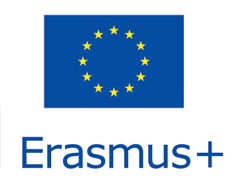 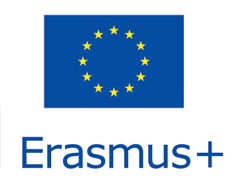 ERASMUS+ STAFF MOBILITY2018/19Al Magnifico Rettore Università di FoggiaUNIVERSITA' DI FOGGIA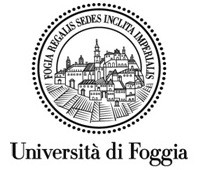 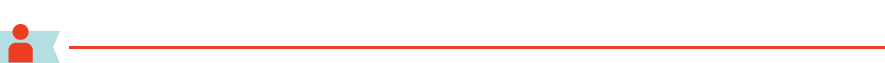 DATI CANDIDATO COGNOME: NOME:E-MAIL: CATEGORIA CODICE FISCALENATO A	ILCELLENTE OSPITANTE PAESEMESE PRESUNTO DELLA PARTENZASTRUTTURA DI AFFERENZA Scelta Test: lingua inglese o lingua del Paese ospitante Prima esperienza di mobilità STT ErasmusFIRMADATAALLEGATI:Training Mobility Agreement firmato (all. 2);